Мероприятия по пожарной безопасностиВ Шабановская СОШ разработан «Месячник пожарной безопасности».По состоянию на 14. 09. 2016 были проведены следующие мероприятия:- противопожарные инструктажи;- противопожарные тренировки по эвакуации людей в случае пожара (фото чуть позже);- на переменах в кабинете информатики осуществляется просмотр мультфильмов на противопожарную тематику;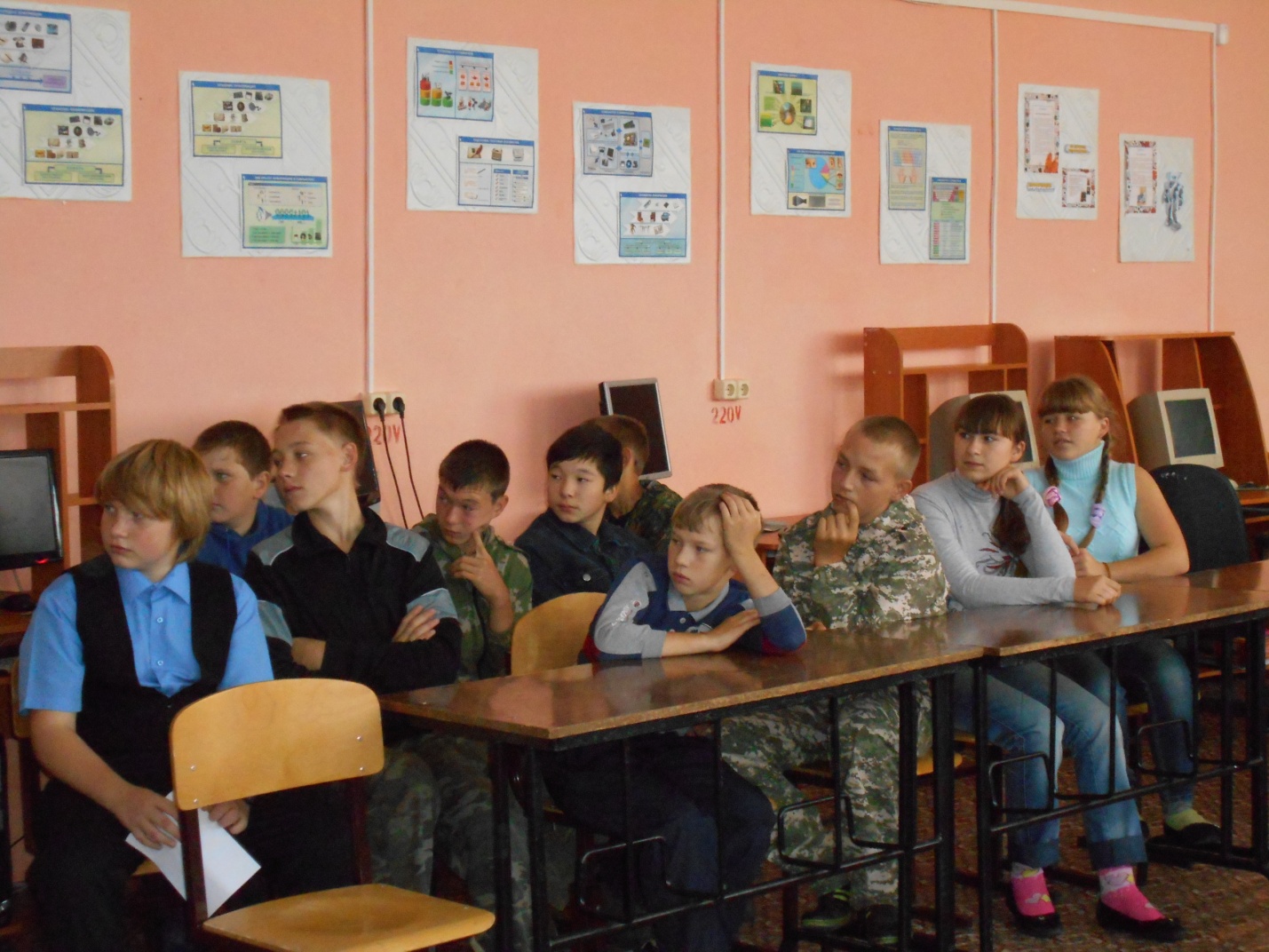 - классными руководителями проводятся классные часы.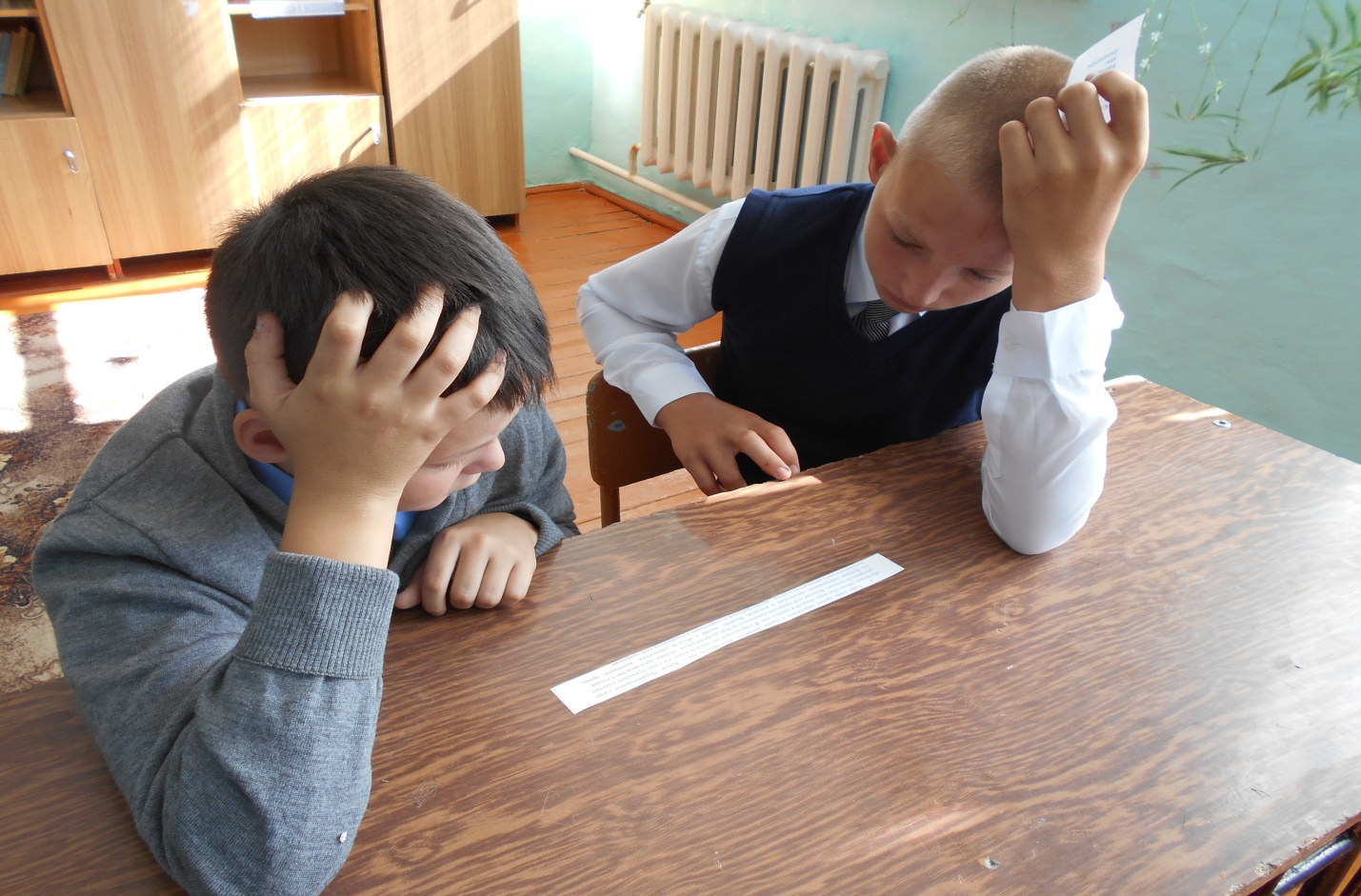 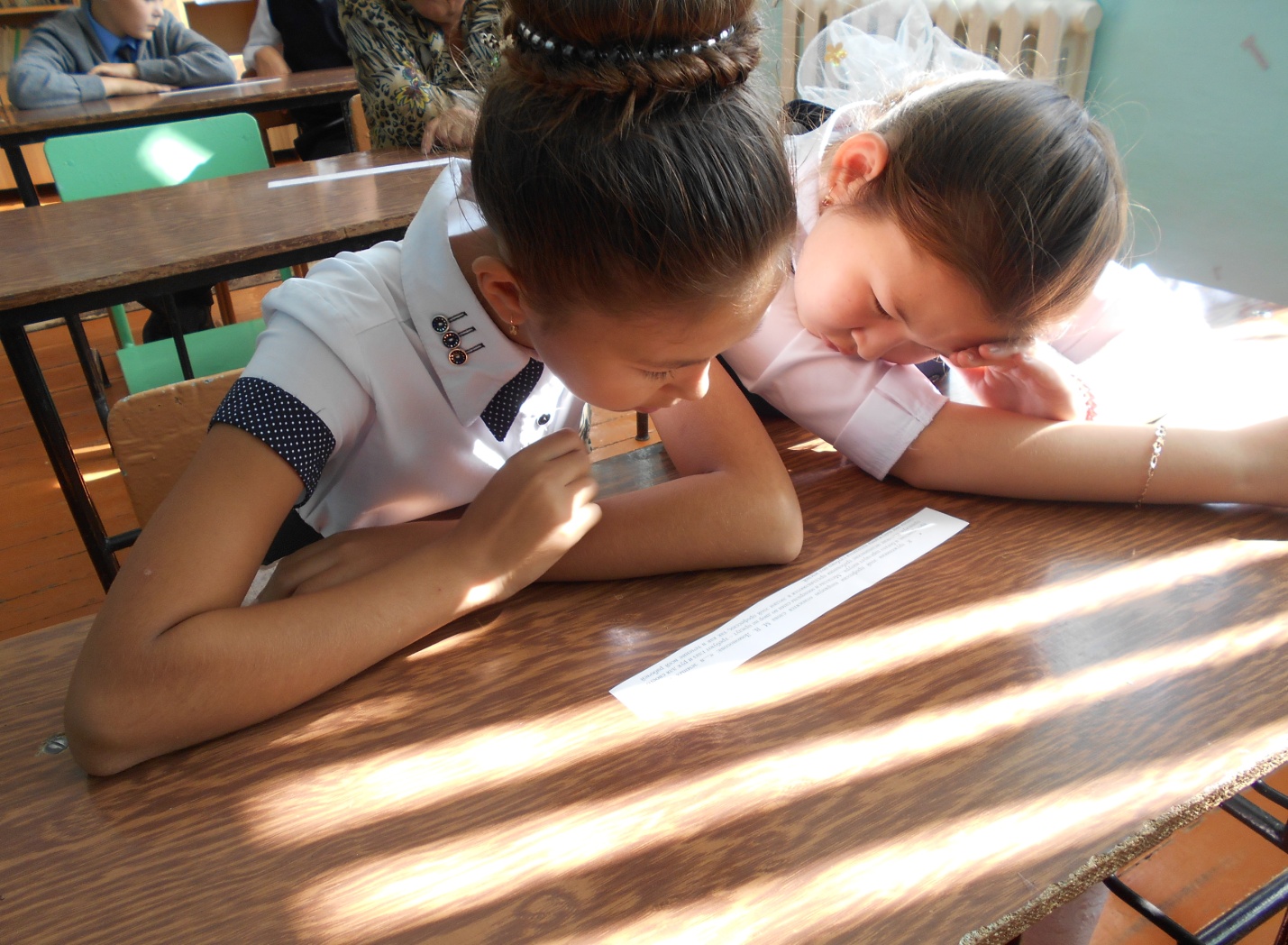 